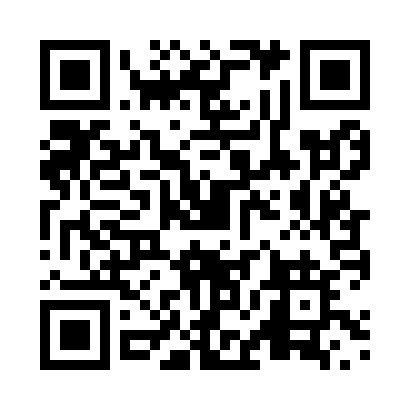 Prayer times for Novar, Ontario, CanadaMon 1 Jul 2024 - Wed 31 Jul 2024High Latitude Method: Angle Based RulePrayer Calculation Method: Islamic Society of North AmericaAsar Calculation Method: HanafiPrayer times provided by https://www.salahtimes.comDateDayFajrSunriseDhuhrAsrMaghribIsha1Mon3:355:331:216:449:0911:062Tue3:365:331:216:449:0911:063Wed3:375:341:216:449:0911:054Thu3:385:351:226:449:0811:045Fri3:395:351:226:449:0811:046Sat3:405:361:226:449:0711:037Sun3:425:371:226:439:0711:028Mon3:435:381:226:439:0711:019Tue3:445:381:226:439:0611:0010Wed3:455:391:236:439:0510:5911Thu3:475:401:236:429:0510:5812Fri3:485:411:236:429:0410:5713Sat3:505:421:236:429:0410:5514Sun3:515:431:236:429:0310:5415Mon3:535:441:236:419:0210:5316Tue3:545:451:236:419:0110:5117Wed3:565:461:236:409:0010:5018Thu3:575:471:236:409:0010:4919Fri3:595:481:236:398:5910:4720Sat4:015:491:236:398:5810:4621Sun4:025:501:236:388:5710:4422Mon4:045:511:246:388:5610:4223Tue4:055:521:246:378:5510:4124Wed4:075:531:246:378:5410:3925Thu4:095:541:246:368:5310:3726Fri4:115:551:246:358:5210:3627Sat4:125:561:246:358:5010:3428Sun4:145:571:246:348:4910:3229Mon4:165:581:236:338:4810:3030Tue4:175:591:236:338:4710:2831Wed4:196:011:236:328:4610:27